ГАЗЕТА АДМИНИСТРАЦИИ ВАРМАЗЕЙСКОГО СЕЛЬСКОГО ПОСЕЛЕНИЯБОЛЬШЕИГНАТОВСКОГО МУНИЦИПАЛЬНОГО РАЙОНА РЕСПУБЛИКИ МОРДОВИЯИздаётся с 16 ноября 2005 годаЛУЧ                          	13 февраля   2023  года  №5	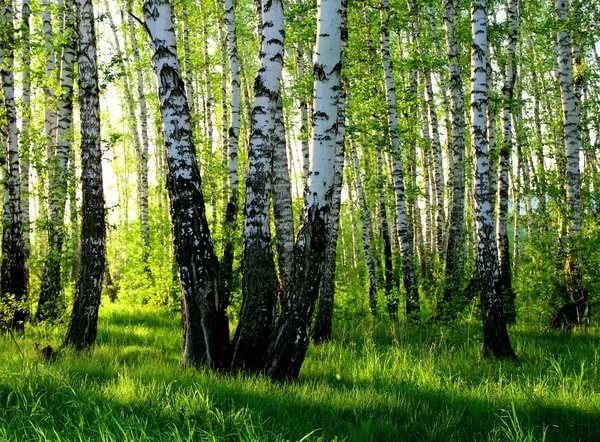     Главный редактор: А.Р.Рабина  Учредитель: Совет депутатов Вармазейского сельского поселения, администрация Вармазейского сельского поселения. Адрес: с. Вармазейка, Большеигнатовский район, Республика Мордовия. Тираж-20экз. Газета издаётся по мере необходимости. Администрация Вармазейского сельского поселения Большеигнатовского муниципального районаРеспублики МордовияПОСТАНОВЛЕНИЕот 13 февраля  2023г. 		                                                       №7 с. ВармазейкаО подготовке к прохождению весеннего паводка 2023 года на территории Вармазейского сельского поселения Большеигнатовского муниципального районаВо исполнение Федеральных законов от 21.12.1994 г. №68-ФЗ «О защите населения и территорий от чрезвычайных ситуаций природного и техногенного характера», от 21.07.1997 г. №117-ФЗ «О безопасности гидротехнических сооружений», Приказа Федеральной службы по экологическому, технологическому и атомному надзору от 29.12.2022г. No 480 «О безопасной эксплуатации и работоспособности гидротехнических сооружений, поднадзорных Федеральной службе по экологическому, технологическому и атомному надзору, в период весеннего половодья и паводков 2023 года» , в целях своевременного проведения подготовительных мероприятий к пропуску паводка 2023 года,  Администрация Вармазейского сельского поселения Большеигнатовского муниципального района постановляет:Утвердить прилагаемые:- состав противопаводковой комиссии Вармазейского сельского поселения Большеигнатовского муниципального района;- план первоочередных мероприятий по подготовке к пропуску весеннего паводка на ГТС 2023 года.2. Ответственность за организацию и проведение пропуска половодья, предотвращение аварий и возникновение чрезвычайных ситуаций на водных объектах и в их водоохранных зонах возложить на главу Вармазейского сельского поселения Рабину А.Р.3. Настоящее постановление вступает в силу со дня его подписания.Глава сельского поселения                                                     А.Р.РабинаУтвержденный Постановлением Администрации Вармазейского сельского поселенияБольшеигнатовского муниципального района от  13.02. 2023 г. № 7Состав противопаводковой комиссии Вармазейского сельского поселения Большеигнатовского муниципального района.Рабина А.Р.- Глава Вармазейского сельского поселения, председатель комиссии.Плотникова С.В. – заместитель главы   Вармазейского  сельского  поселения.Козлова Л.Н. – заведующая структурным подразделением Дом культуры Вармазейского сельского поселения МБУК «Районный дом культуры» Большеигнатовского муниципального района (по согласованию).Утвержденный Постановлением Администрации Вармазейского сельского поселенияБольшеигнатовского муниципального района от  13.02. 2023 г. № 7	План первоочередных мероприятий по подготовке к пропуску весеннего паводка 2023 годаАдминистрация  Вармазейского сельского поселения Большеигнатовского муниципального района                                      Республики МордовияРАСПОРЯЖЕНИЕот  13 февраля 2023 года                                                     №6с.ВармазейкаО назначении ответственных В целях реализации Федерального Закона от 31.07.2020 г. № 248-ФЗ «О государственном контроле (надзоре) и муниципальном контроле в Российской Федерации», назначить Главу Вармазейского сельского поселения Большеигнатовского муниципального района, ответственным за организацию и осуществление мероприятий и внесение информации в систему monitoring.ar.gov.ru.Глава сельского поселения                                                      А.Р.РабинаАдминистрация  Вармазейского сельского поселения Большеигнатовского муниципального районаРеспублики МордовияРаспоряжениеот 13 февраля 2023 г.                                                                            №7с.ВармазейкаО внесении изменений в распоряжение администрации Вармазейского сельского поселения от 09.01.2023№2 «Об утверждении Положения о системе управления охраной труда»В соответствии со статьей 212 Трудового кодекса РФ, руководствуясь приказом Минтруда России от 29.10.2021№776н  «Об утверждении Типового положения о системе управления охраной труда»:1. Внести  в распоряжение администрации Вармазейского сельского поселения от 09.01.2023№2 «Об утверждении Положения о системе управления охраной труда» следующие изменения:1.1 Абзац 1 Введения Положения изложить в следующей редакции:- Положение о СУОТ разработано на основе Типового положения Минтруда России от 29.10.2021№776н «Об утверждении типового положения о системе управления охраной труда» и национального стандарта Российской Федерации ГОСТ Р 12.0.007-2009 «Система управления охраной труда в организации. Общие требования по разработке, применению, оценке и совершенствованию».1.2.  Абзац 1части  1 раздела 1 Положения изложить в следующей редакции:«1.Положение разработано на основе Типового положения о системе управления охраной труда, приказ Минтруда России от 29.10.2021№776н «Об утверждении типового положения о системе управления охраной труда».1.3. Часть 5  раздела 1 Положения изложить в следующей редакции:«5.СУОТ является неотъемлемой частью управленческой и (или) производственной системы работодателя.СУОТ представляет собой единство:а) организационной структуры управления организации (согласно штатному расписанию), предусматривающей установление обязанностей и ответственности в области охраны труда на всех уровнях управления;б) мероприятий, обеспечивающих функционирование СУОТ и контроль за эффективностью работы в области охраны труда;в) документированной информации, включающей локальные нормативные акты, регламентирующие мероприятия СУОТ, организационно-распорядительные и контрольно-учетные документы».1.4. Часть 10 раздела 2 Положения изложить в следующей редакции: «10.Политика (стратегия) в области охраны труда является:локальным актом или разделом локального акта работодателя, в котором излагаются цели и мероприятия, направленные на сохранение жизни и здоровья работников;публичной декларацией работодателя о намерении и гарантированном выполнении им государственных нормативных требований охраны труда и добровольно принятых на себя обязательств с учетом мнения выборного органа первичной профсоюзной организации или иного уполномоченного работниками органа».2. Контроль за исполнением настоящего распоряжения оставляю за собой.Глава сельского поселения                                                     А.Р.РабинаОб ответственности несовершеннолетних за курение электронных сигаретВ настоящее время среди несовершеннолетних набирает популярность курение электронных сигарет.Статьей 12 Федерального закона «Об охране здоровья граждан от воздействия окружающего табачного дыма и последствий потребления табака» установлен запрет курения табака, потребление никотинсодержащей продукции или использование кальянов на отдельных территориях, в помещениях и на объектах.Статья 6.24 КоАП РФ предусматривает ответственность граждан, достигших шестнадцатилетнего возраста, за нарушение вышеуказанного запрета. В соответствии с частью первой данной статьи граждане могут быть привлечены к административной ответственности в виде штрафа в сумме от пятисот до одной тысячи пятисот рублей.По смыслу действующего законодательства курение электронных сигарет, систем нагревания табака, а также кальянов в общественных местах в настоящее время приравнено к курению сигарет.Таким образом, законодателем запрещено курить на территории и помещения школ, учреждений культуры и спорта; больниц; в поездах дальнего следования, судах, находящихся в дальнем плавании, на воздушных судах, всех видах общественного транспорта; в гостиницах; торговых центрах; помещениях, занятых органами государственной власти, органами местного самоуправления; лифтах и помещениях общего пользования многоквартирных домов; на детских площадках, пляжах и других общественных местах.За нарушение указанного запрета подростки могут быть привлечены к административной ответственности по ст. 6.24 КоАП РФ, а их родители по ст. 5.35 КоАП РФ (неисполнение или ненадлежащее исполнение родителями или иными законными представителями несовершеннолетних обязанностей по содержанию, воспитанию, обучению, защите прав и интересов несовершеннолетних), за совершение которого предусмотрено наказание в виде предупреждения или штрафа в размере от ста до пятисот рублей.Об ответственности за распространение материалов экстремистского характераСогласно действующему законодательству на территории Российской Федерации запрещается распространение экстремистских материалов, а также их производство или хранение в целях распространения. В случаях, предусмотренных законодательством Российской Федерации, производство, хранение или распространение экстремистских материалов является правонарушением и влечет за собой ответственность.Информационные материалы признаются экстремистскими федеральным судом по месту их обнаружения, распространения или нахождения организации, осуществившей производство таких материалов, на основании заявления прокурора или при производстве по соответствующему делу об административном правонарушении, гражданскому, административному или уголовному делу.За массовое распространение экстремистских материалов, включенных в опубликованный федеральный список экстремистских материалов, а равно их производство либо хранение в целях массового распространения, предусмотрена административная ответственность по статье 20.29 Кодекса Российской Федерации об административных правонарушениях. Указанное правонарушение влечет за собой наложение административного штрафа на граждан в размере от одной тысячи до трех тысяч рублей либо административный арест на срок до пятнадцати суток с конфискацией указанных материалов и оборудования, использованного для их производства; на должностных лиц - от двух тысяч до пяти тысяч рублей с конфискацией указанных материалов и оборудования, использованного для их производства; на юридических лиц - от ста тысяч до одного миллиона рублей или административное приостановление деятельности на срок до девяноста суток с конфискацией указанных материалов и оборудования, использованного для их производства.Полномочия по составлению протоколов об административных правонарушениях по статье 20.29 Кодекса Российской Федерации об административных правонарушениях возложены на должностных лиц органов внутренних дела (полиции).Об уголовной ответственности за незаконные действия со средствами материнского (семейного) капиталаМатеринский капитал – одна из самых распространенных мер государственной поддержки семьи и материнства.Федеральным законом «О дополнительных мерах государственной поддержки семей, имеющих детей» предусмотрены способы использования средств материнского (семейного) капитала и их строго целевое назначение.Любые способы, позволяющие «обналичить» средства материнского (семейного) капитала, незаконны и преследуются уголовным законом.В этой связи, ст. 159.2 Уголовного кодекса РФ предусматривает уголовную ответственность за мошенничество при получении выплат, при получении пособий, компенсаций, субсидий и иных социальных выплат, установленных законами и иными нормативными правовыми актами, путем представления заведомо ложных и (или) недостоверных сведений, а равно путем умолчания о фактах, влекущих прекращение указанных выплат.К примеру, направление средств материнского капитала на приобретение непригодного для проживания жилого помещения не соответствует целевому назначению этих средств и не способствует созданию детям надлежащих условий, обеспечивающих их достойную жизнь, что влечет предусмотренную ответственность по ст. 159.2 УК РФ, а также является основанием для взыскания с «мошенника» денежных средств материнского (семейного) капитала в пользу Пенсионного фонда РФ.Распространенной схемой мошенничества со средствами материнского капитала являются получение материнского капитала лицами, не имеющими на это законных прав (подделка свидетельства о рождении ребенка); сообщение заведомо ложных сведений о себе и своей семье при подаче заявления в Пенсионный фонд РФ, либо сокрытие информации, которая запрещает получение материнского капитала; приобретение недвижимого имущества под видом жилого помещения, а также предоставление недостоверных, подложных документов при оформлении материнского капитала.Основания привлечения работников к работе в выходные и праздничные дниСогласно ст.113 Трудового кодекса Российской Федерации работа в выходные и нерабочие праздничные дни запрещается, за исключением случаев, предусмотренных Трудовым Кодексом Российской Федерации. Привлечение работников к работе в выходные и нерабочие праздничные дни производится с их письменного согласия в случае необходимости выполнения заранее непредвиденных работ, от срочного выполнения которых зависит в дальнейшем нормальная работа организации в целом или ее отдельных структурных подразделений, индивидуального предпринимателя. Привлечение работников к работе в выходные и нерабочие праздничные дни производится по письменному распоряжению работодателя.Привлечение работников к работе в выходные и нерабочие праздничные дни без их согласия допускается в следующих случаях:1) для предотвращения катастрофы, производственной аварии либо устранения последствий катастрофы, производственной аварии или стихийного бедствия;2) для предотвращения несчастных случаев, уничтожения или порчи имущества работодателя, государственного или муниципального имущества;3) для выполнения работ, необходимость которых обусловлена введением чрезвычайного или военного положения, а также неотложных работ в условиях чрезвычайных обстоятельств, то есть в случае бедствия или угрозы бедствия (пожары, наводнения, голод, землетрясения, эпидемии или эпизоотии) и в иных случаях, ставящих под угрозу жизнь или нормальные жизненные условия всего населения или его части.Привлечение к работе в выходные и нерабочие праздничные дни инвалидов, женщин, имеющих детей в возрасте до трех лет, допускается только при условии, если это не запрещено им по состоянию здоровья в соответствии с медицинским заключением, выданным в порядке, установленном федеральными законами и иными нормативными правовыми актами Российской Федерации. При этом инвалиды, женщины, имеющие детей в возрасте до трех лет, должны быть под роспись ознакомлены со своим правом отказаться от работы в выходной или нерабочий праздничный день.Права инвалидов на санаторно-курортное лечениеФедеральным законом от 17.07.1999 № 178-ФЗ «О государственной социальной помощи» определен набор социальных услуг, предоставляемый отдельным категориям граждан, в том числе инвалидам, детям-инвалидам и инвалидам войны.Такие граждане имеют право на предоставление им государством социальных услуг в виде обеспечения в соответствии со стандартами медицинской помощи лекарственными препаратами и медицинскими изделиями по рецептам, а также специализированными продуктами лечебного питания для детей-инвалидов.Помимо прочего, указанная категория граждан имеет право на предоставление при наличии на то медицинских показаний путевки на санаторно-курортное лечение в организациях, с которыми государством заключены контракты, с оплатой проезда лица к месту лечения и обратно.Кроме того, граждане, имеющие 1 группу инвалидности, и дети-инвалиды имеют право на тех же условиях получить вторую путевку на санаторно-курортное лечение и на бесплатный проезд к месту лечения для сопровождающих их лиц.Важно отметить, что такая путевка выдается при отсутствии противопоказаний у лица, имеющего права на ее предоставление.Для получения путевки граждане указанной категории должны обратиться в медицинскую организацию к лечащему врачу для оформления направления на врачебную комиссию.По результатам комиссионного изучения медицинской документации и состояния здоровья гражданина ему выдается заключение о показании либо противопоказании санаторно-курортного лечения.На основании данного заключения при отсутствии противопоказаний лечащий врач выдает справку с рекомендацией на лечение, срок действия которой составляет 6 месяцев.После получения необходимых медицинских документов лицо вправе обратиться с заявлением на предоставление путевки в территориальный орган Федерального фонда социального страхования (далее – ФСС) либо в уполномоченный на оказание мер социальной поддержки орган, приложив полученные справки врача.Заявление можно подать также через многофункциональные центры (МФЦ), направить по почте в ФСС или в электронной форме через личный кабинет Единого портала государственных услуг.По результатам рассмотрения заявления территориальный орган ФСС в порядке очереди (без права на льготное получение вне очереди) выдает путевку на санаторно-курортное лечение, но не позднее 18 дней до даты заезда (для детей-инвалидов и инвалидов с травмами спинного и головного мозга не позднее 21 дня).Также заявителю предоставляются специальные талоны на право бесплатного получения проездных документов в поезде дальнего следования или направление на бесплатное приобретение билетов на авиационный, автомобильный и водный транспорт. Такие талоны выдаются на каждый необходимый вид транспорта.Граждане и юридические лица имеют право на получение информации о деятельности органов государственной власти и местного самоуправленияВ соответствии с Федеральным законом «Об обеспечении доступа к информации о деятельности государственных органов и органов местного самоуправления» любой желающий может получить информацию о деятельности органов государственной власти и местного самоуправления.Доступ к информации обеспечивается различными способами, в том числе путем:1) обнародования (опубликования) информации в средствах массовой информации;2) размещения информации в сети «Интернет»;3) размещения информации в помещениях, занимаемых указанными органами;4) предоставления информации по запросу пользователей.Подробная информация о работе органов государственной власти и местного самоуправления в обязательном порядке размещается на их официальных сайтах в сети «Интернет».Вместе с тем, любой желающий, в том числе и через полномочного представителя, может обратиться устно либо письменно непосредственно в тот орган власти, информацию о котором намерен получить.В письменном запросе в обязательном порядке необходимо указать почтовый адрес, номер телефона и (или) факса либо адрес электронной почты для направления ответа на запрос или уточнения содержания запроса, а также фамилию, имя и отчество гражданина (физического лица) либо наименование организации (юридического лица), запрашивающих информацию, равно как и наименование государственного органа или органа местного самоуправления, в которые направляется запрос, либо фамилию и инициалы или должность соответствующего должностного лица. Анонимные запросы не рассматриваются.Запрос подлежит рассмотрению в тридцатидневный срок со дня его регистрации.Федеральным законом предусмотрены основания, исключающие возможность предоставления информации.За неправомерный отказ в предоставлении гражданину и (или) организации информации, несвоевременное ее предоставление либо предоставление заведомо недостоверной информации установлена административная ответственность в соответствии со ст. 5.39 КоАП РФ.Прокуратурой Большеигнатовского района выявлены нарушения прав получателей социальных услугПрокуратурой Большеигнатовского района проведена проверка соблюдения прав и социальных гарантий наиболее незащищенных слоев населения, в том числе инвалидов, в филиале ГБСУ СОССЗН Республики Мордовия «Октябрьский дом-интернат для престарелых и инвалидов» - «Большеигнатовский дом-интернат для престарелых и инвалидов».Установлено, что получателям социальных услуг мягкий инвентарь в соответствии с нормативами, утвержденными постановлением Правительства Республики Мордовия от 20.10.2014 № 528, в полном объеме не выдается. Кроме того, в Учреждении выданные получателям социальных услуг предметы мягкого инвентаря не во всех случаях заменяются по истечении сроков их износа.В ходе проверки выявлены нарушения законодательства о пожарной безопасности (в месте установки приемно-контрольных приборов пожарных не размещена информация с перечнем помещений, защищаемых установками противопожарной защиты, с указанием линии связи пожарной сигнализации; руководитель не обеспечивает проверку средств индивидуальной защиты органов дыхания и зрения человека от опасных факторов пожара на предмет отсутствия механических повреждений и их целостности; не ведется журнал эксплуатации систем противопожарной защиты). С целью устранения выявленных нарушений прокуратурой района директору ГБСУ СОССЗН Республики Мордовия «Октябрьский дом-интернат для престарелых и инвалидов» внесено представление об устранении нарушений законодательства о социальной защите инвалидов и других граждан, нуждающихся в особой социальной и правовой защите.По постановлению прокурора района руководитель филиала указанного Учреждения привлечена к административной ответственности по ч. 1 ст. 20.4 КоАП РФ (нарушение требований пожарной безопасности).Вопросы фактического восстановления прав получателей социальных услуг находятся на контроле прокуратуры района.Прокуратура Большеигнатовского района провела проверку технического состояния автомобилей скорой медицинской помощиПрокуратурой Большеигнатовского района проведена проверка технического состояния автомобилей скорой медицинской помощи, в ходе которой выявлены нарушения законодательства о безопасности дорожного движения.Установлено, что в пользовании Поликлинического отделения № 3 ГБУЗ РМ «Ичалковская центральная районная больница им. А.В. Парамоновой» находятся два автомобиля скорой медицинской помощи, у одного из которых неисправна рабочая тормозная система.В ходе проверки второго автомобиля выявлен факт отсутствия оформленной в установленном порядке диагностической карты, подтверждающей допуск транспортного средства к участию в дорожном движении, а также иные неисправности, при которых запрещается эксплуатация транспортных средств.Эксплуатация автомобилей скорой медицинской помощи с неисправностями создает угрозу безопасности дорожного движения и может привести к несвоевременному оказанию медицинской помощи больным. С целью устранения выявленных нарушений прокуратурой района главному врачу ГБУЗ РМ «Ичалковская центральная районная больница им. А.В. Парамоновой» внесено представление об устранении нарушений законодательства о безопасности дорожного движения.Вопросы фактического устранения нарушений при эксплуатации автомобилей скорой медицинской помощи находятся на контроле прокуратуры района.№№Наименование мероприятийСрок проведенияСрок проведенияОтветственный исполнительОтветственный исполнительОтветственный исполнитель11Организовать выполнение противопаводковых  мероприятий на гидротехнических сооружениях (далее ГТС) :  проверить состояние напорных откосов плотин, водосбросных и водозаборных сооружений, каналов; обеспечить подъезд к ГТС, очистить водосбросные сооружения, и донные спуски ото льда и снега, проверить исправность затворов и задвижек, создать резерв и аварийный запас материалов (камень,щебень,песок,доски,брёвна,рогожные мешки,паклю) при необходимости понизить уровень воды в прудах и водохранилищах до минимальных значений.До 06.03.2023До 06.03.2023Глава сельского поселения Глава сельского поселения Глава сельского поселения 22Установить постоянный контроль за паводковой обстановкой ,при угрозе подтопления организовать круглосуточное дежурство в местах возможного подтопления В период прохождения весеннего паводкаВ период прохождения весеннего паводкаГлава сельского поселенияГлава сельского поселенияГлава сельского поселения33Обеспечить готовность резервов финансовых и материальных ресурсов в объёмах достаточных для проведения превентивных противопаводковых мероприятий, а также ликвидации чрезвычайных ситуаций, вызванных провождения поводка.До 01.03.2023До 01.03.2023Глава сельского поселенияГлава сельского поселенияГлава сельского поселения44Подготовить списки граждан, проживающих в местах возможного подтоплениядо 01.03.2023до 01.03.2023Глава сельского поселенияГлава сельского поселенияГлава сельского поселения55Организовать разъяснительную работу среди населения, проживающего в зонах риска подтопления(затопления),  по мерам обеспечения сохранности имущества, скота на время паводка, по добровольному страхованию движимого и недвижимого имуществаДо 01.03.2023 До 01.03.2023 Глава сельского поселения.Глава сельского поселения.Глава сельского поселения.66Организовать подворовые обходы и довести до населения порядок действия и правила поведения в случае осуществления эвакуации ,места сбора эвакуируемого населения при подтоплениях, домашних животных, хранимых запасов кормов и порядок транспортного обеспечения.До 01.03.2023До 01.03.2023Глава сельского поселенияГлава сельского поселенияГлава сельского поселения77Организовать проведения ежедневного мониторинга прохождения весеннего паводка на территории сельского поселенияВ период прохождения весеннего паводкаВ период прохождения весеннего паводкаГлава сельского поселенияГлава сельского поселенияГлава сельского поселения88В случае резкого повышения паводковых вод, организовать оповещение и информирование населенияВ период прохождения весеннего паводкаВ период прохождения весеннего паводкаГлава сельского поселенияГлава сельского поселенияГлава сельского поселения